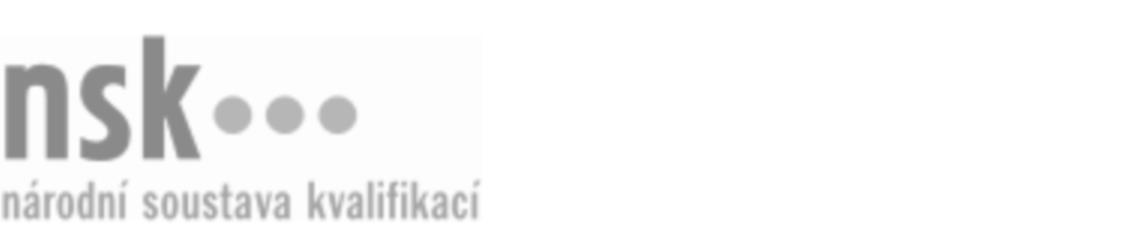 Kvalifikační standardKvalifikační standardKvalifikační standardKvalifikační standardKvalifikační standardKvalifikační standardKvalifikační standardKvalifikační standardStrojmistr/strojmistrová železniční dopravy (kód: 37-060-N) Strojmistr/strojmistrová železniční dopravy (kód: 37-060-N) Strojmistr/strojmistrová železniční dopravy (kód: 37-060-N) Strojmistr/strojmistrová železniční dopravy (kód: 37-060-N) Strojmistr/strojmistrová železniční dopravy (kód: 37-060-N) Strojmistr/strojmistrová železniční dopravy (kód: 37-060-N) Strojmistr/strojmistrová železniční dopravy (kód: 37-060-N) Autorizující orgán:Ministerstvo dopravyMinisterstvo dopravyMinisterstvo dopravyMinisterstvo dopravyMinisterstvo dopravyMinisterstvo dopravyMinisterstvo dopravyMinisterstvo dopravyMinisterstvo dopravyMinisterstvo dopravyMinisterstvo dopravyMinisterstvo dopravySkupina oborů:Doprava a spoje (kód: 37)Doprava a spoje (kód: 37)Doprava a spoje (kód: 37)Doprava a spoje (kód: 37)Doprava a spoje (kód: 37)Doprava a spoje (kód: 37)Týká se povolání:Strojmistr železniční dopravyStrojmistr železniční dopravyStrojmistr železniční dopravyStrojmistr železniční dopravyStrojmistr železniční dopravyStrojmistr železniční dopravyStrojmistr železniční dopravyStrojmistr železniční dopravyStrojmistr železniční dopravyStrojmistr železniční dopravyStrojmistr železniční dopravyStrojmistr železniční dopravyKvalifikační úroveň NSK - EQF:555555Odborná způsobilostOdborná způsobilostOdborná způsobilostOdborná způsobilostOdborná způsobilostOdborná způsobilostOdborná způsobilostNázevNázevNázevNázevNázevÚroveňÚroveňOrientace v normách a v technické dokumentaci železničních vozidelOrientace v normách a v technické dokumentaci železničních vozidelOrientace v normách a v technické dokumentaci železničních vozidelOrientace v normách a v technické dokumentaci železničních vozidelOrientace v normách a v technické dokumentaci železničních vozidel44Kontrola stavu hnacích vozidel a jejich výběr pro vlakové soupravyKontrola stavu hnacích vozidel a jejich výběr pro vlakové soupravyKontrola stavu hnacích vozidel a jejich výběr pro vlakové soupravyKontrola stavu hnacích vozidel a jejich výběr pro vlakové soupravyKontrola stavu hnacích vozidel a jejich výběr pro vlakové soupravy55Základní diagnostikování poruch železničních hnacích vozidelZákladní diagnostikování poruch železničních hnacích vozidelZákladní diagnostikování poruch železničních hnacích vozidelZákladní diagnostikování poruch železničních hnacích vozidelZákladní diagnostikování poruch železničních hnacích vozidel44Vedení dokumentace železničních hnacích vozidelVedení dokumentace železničních hnacích vozidelVedení dokumentace železničních hnacích vozidelVedení dokumentace železničních hnacích vozidelVedení dokumentace železničních hnacích vozidel55Koordinace provozu v přiděleném obvodu depaKoordinace provozu v přiděleném obvodu depaKoordinace provozu v přiděleném obvodu depaKoordinace provozu v přiděleném obvodu depaKoordinace provozu v přiděleném obvodu depa55Koordinace činnosti železničních pracovníků podle směnového plánu a grafikonuKoordinace činnosti železničních pracovníků podle směnového plánu a grafikonuKoordinace činnosti železničních pracovníků podle směnového plánu a grafikonuKoordinace činnosti železničních pracovníků podle směnového plánu a grafikonuKoordinace činnosti železničních pracovníků podle směnového plánu a grafikonu55Řízení lokomotivních četŘízení lokomotivních četŘízení lokomotivních četŘízení lokomotivních četŘízení lokomotivních čet55Řízení provozu na automatizovaném pracovišti strojmistraŘízení provozu na automatizovaném pracovišti strojmistraŘízení provozu na automatizovaném pracovišti strojmistraŘízení provozu na automatizovaném pracovišti strojmistraŘízení provozu na automatizovaném pracovišti strojmistra55Koordinace posunu hnacími vozidly v depuKoordinace posunu hnacími vozidly v depuKoordinace posunu hnacími vozidly v depuKoordinace posunu hnacími vozidly v depuKoordinace posunu hnacími vozidly v depu44Sestavování směnového plánu železničního provozuSestavování směnového plánu železničního provozuSestavování směnového plánu železničního provozuSestavování směnového plánu železničního provozuSestavování směnového plánu železničního provozu55Určování optimálního využívání strojních a personálních kapacit v železničním depuUrčování optimálního využívání strojních a personálních kapacit v železničním depuUrčování optimálního využívání strojních a personálních kapacit v železničním depuUrčování optimálního využívání strojních a personálních kapacit v železničním depuUrčování optimálního využívání strojních a personálních kapacit v železničním depu55Strojmistr/strojmistrová železniční dopravy,  29.03.2024 13:49:21Strojmistr/strojmistrová železniční dopravy,  29.03.2024 13:49:21Strojmistr/strojmistrová železniční dopravy,  29.03.2024 13:49:21Strojmistr/strojmistrová železniční dopravy,  29.03.2024 13:49:21Strana 1 z 2Strana 1 z 2Kvalifikační standardKvalifikační standardKvalifikační standardKvalifikační standardKvalifikační standardKvalifikační standardKvalifikační standardKvalifikační standardPlatnost standarduPlatnost standarduPlatnost standarduPlatnost standarduPlatnost standarduPlatnost standarduPlatnost standarduStandard je platný od: 21.10.2022Standard je platný od: 21.10.2022Standard je platný od: 21.10.2022Standard je platný od: 21.10.2022Standard je platný od: 21.10.2022Standard je platný od: 21.10.2022Standard je platný od: 21.10.2022Strojmistr/strojmistrová železniční dopravy,  29.03.2024 13:49:21Strojmistr/strojmistrová železniční dopravy,  29.03.2024 13:49:21Strojmistr/strojmistrová železniční dopravy,  29.03.2024 13:49:21Strojmistr/strojmistrová železniční dopravy,  29.03.2024 13:49:21Strana 2 z 2Strana 2 z 2